All Spellings of Holliman, Part 2 by Cecil R. Holliman, ca 1986Index, Part 2Johnston County, NC Court Minutes, 1759 - 1822 - 2, 3, 4, 5, 6, 7, 8, 9, 10, 11, 12, 13, 14, 15, Holliman, Holleman, Holiman, Holloman; dozens of names, mainly spelled Holliman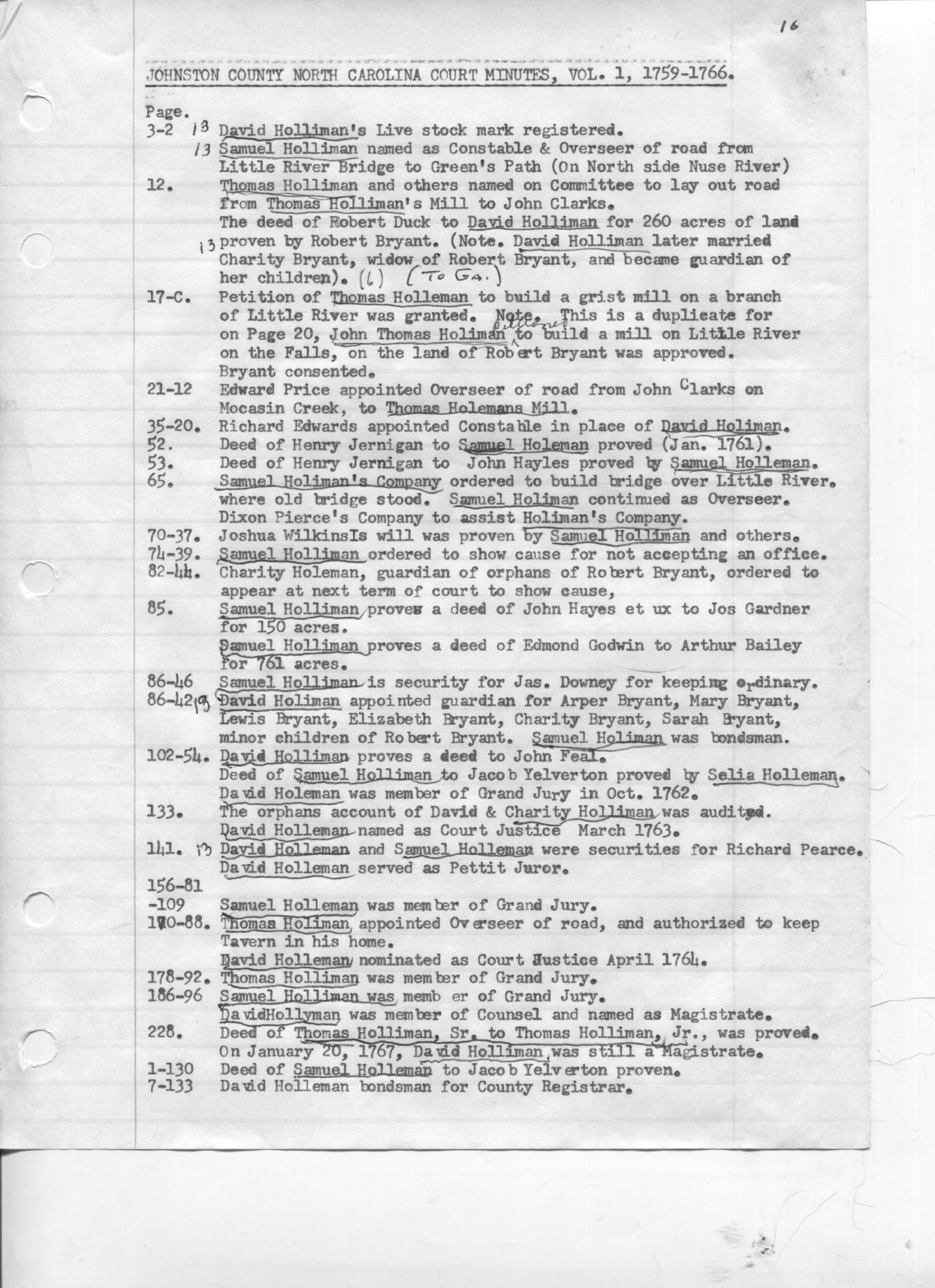 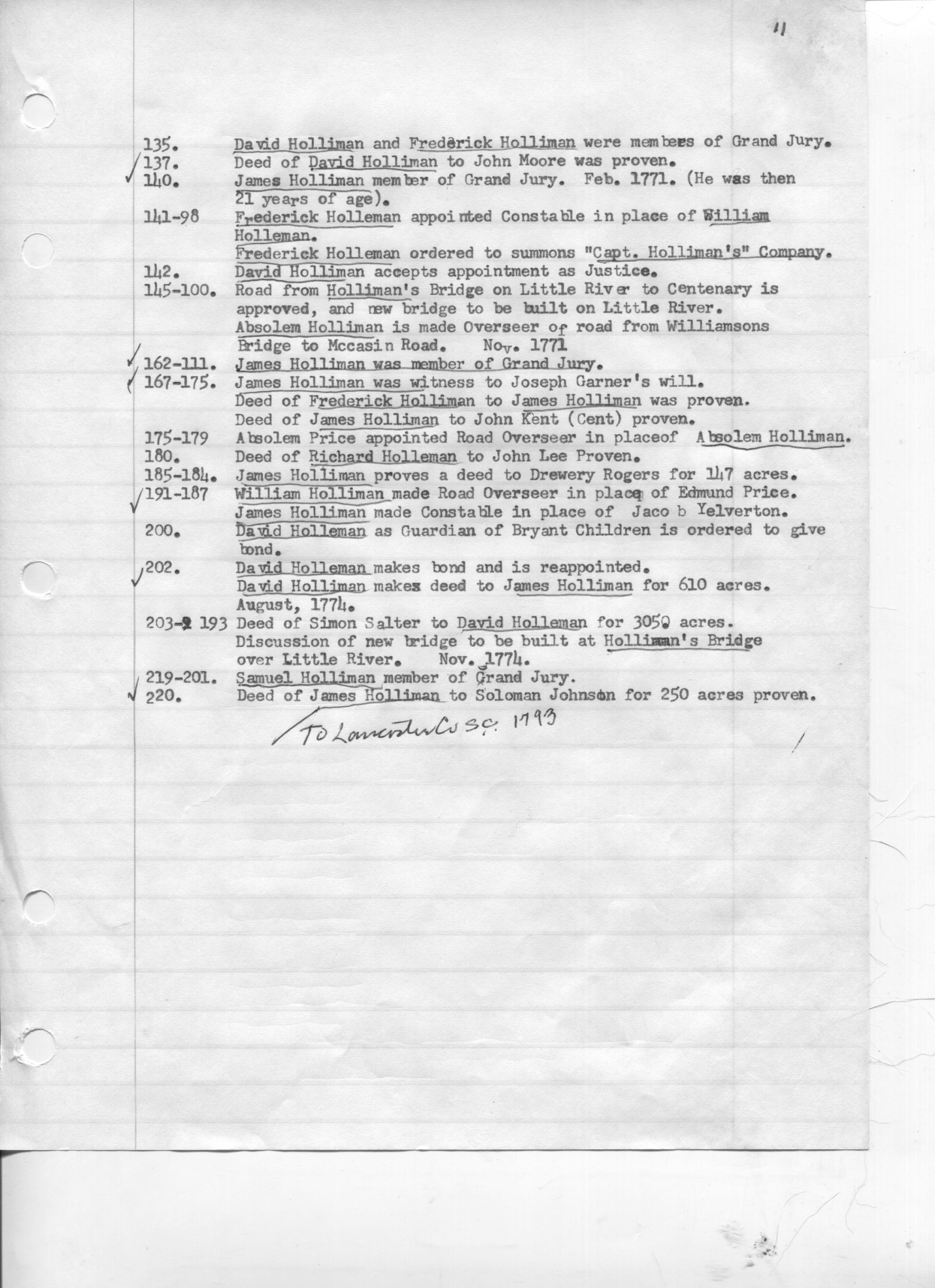 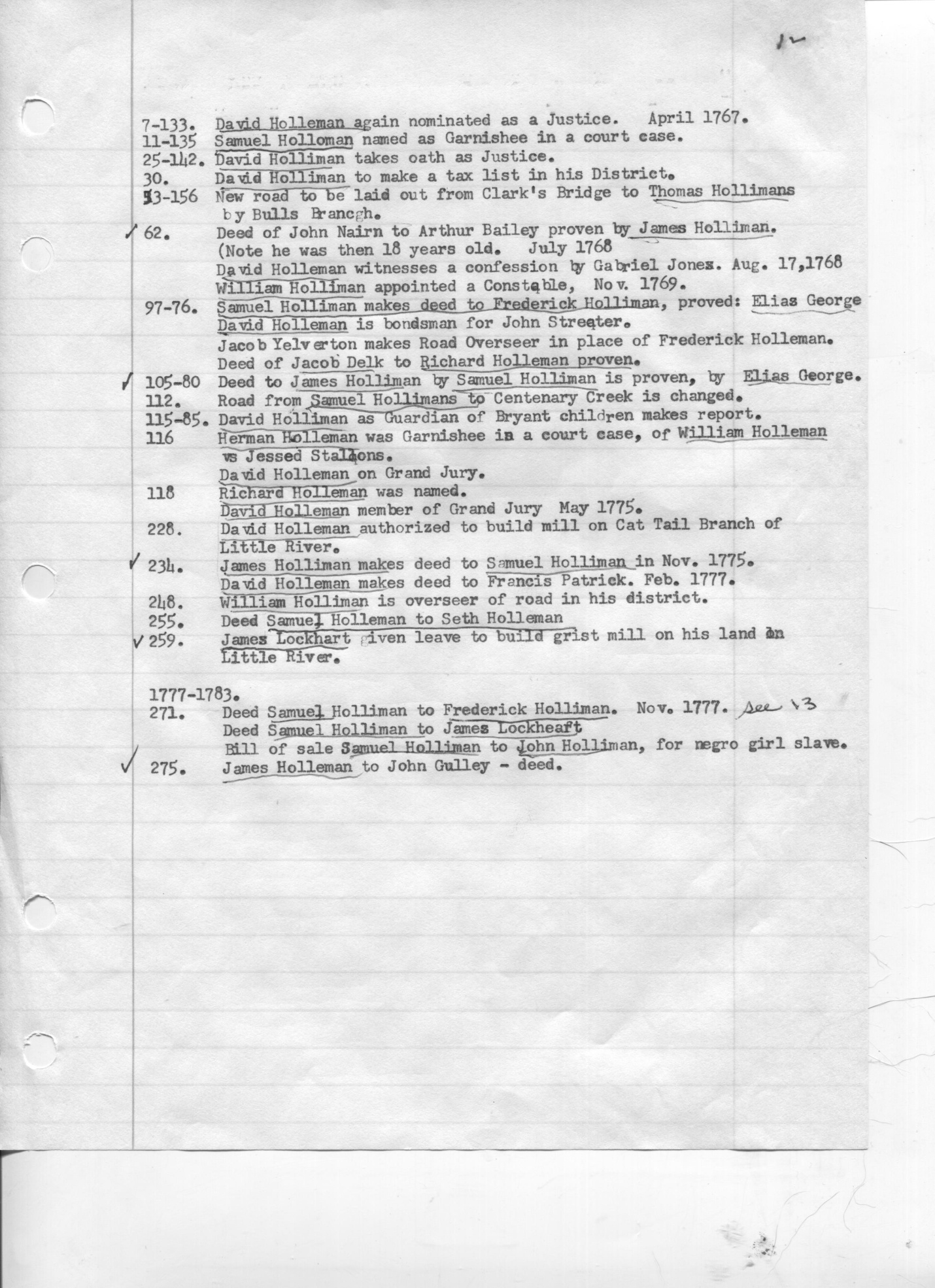 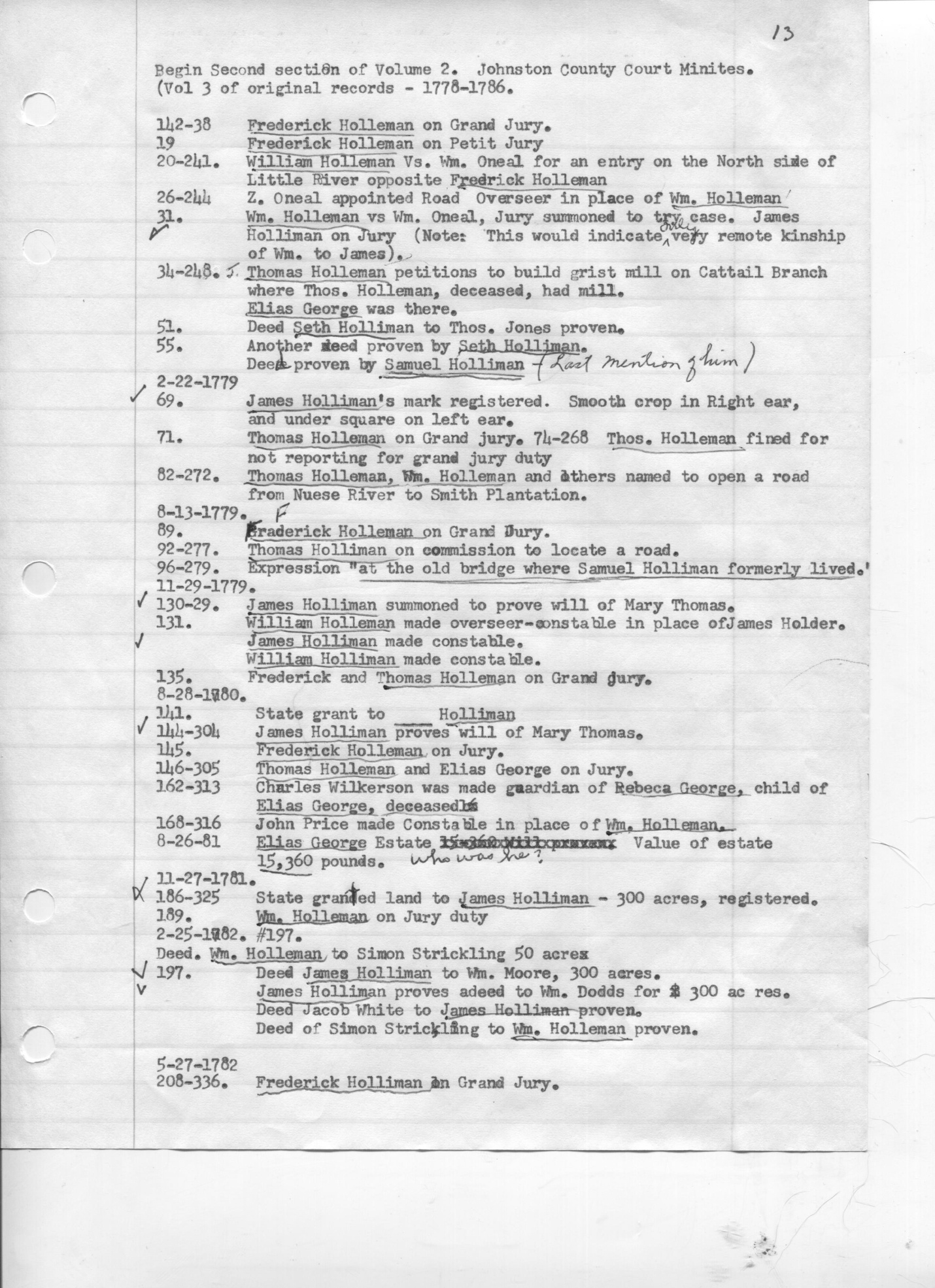 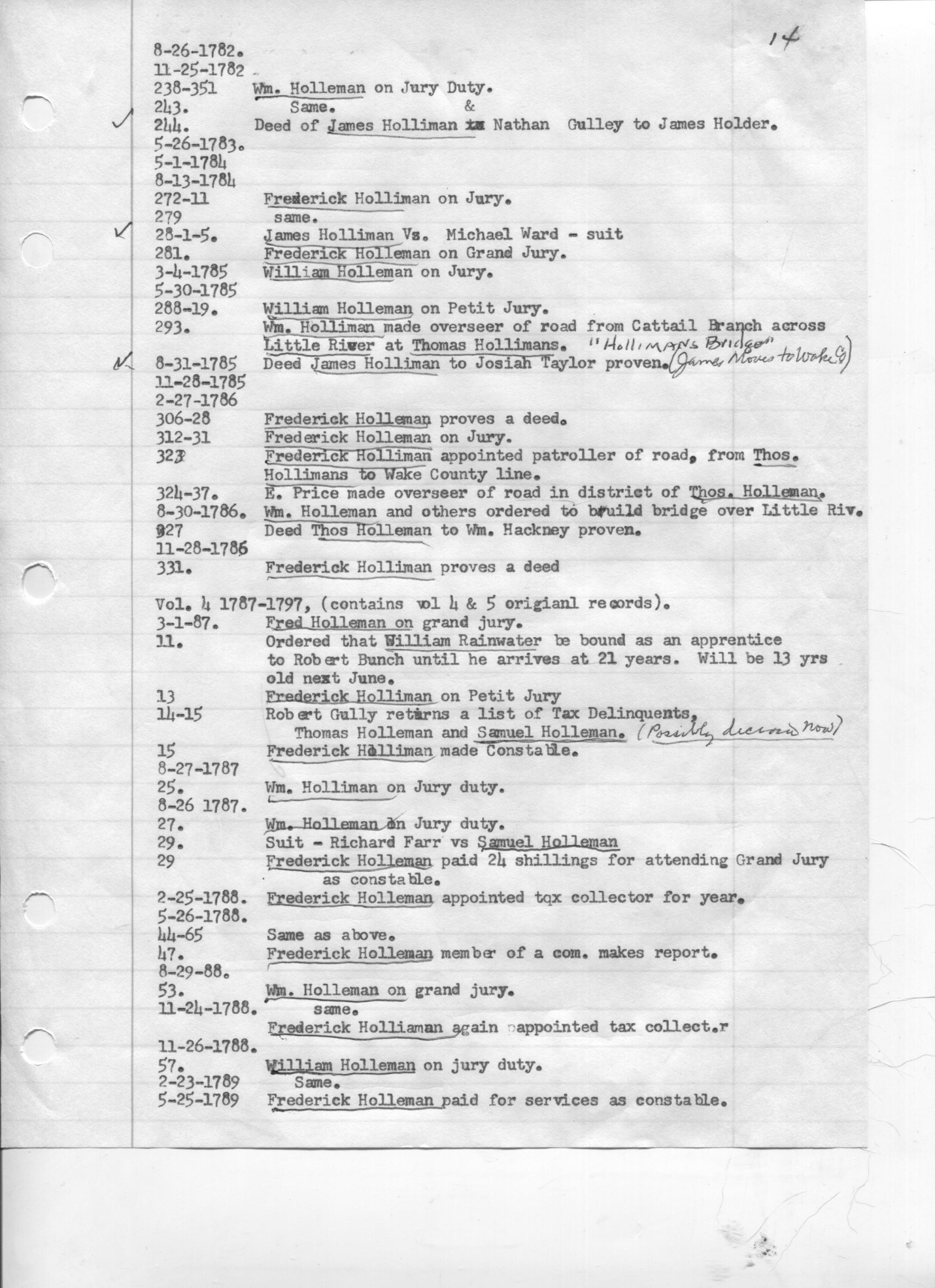 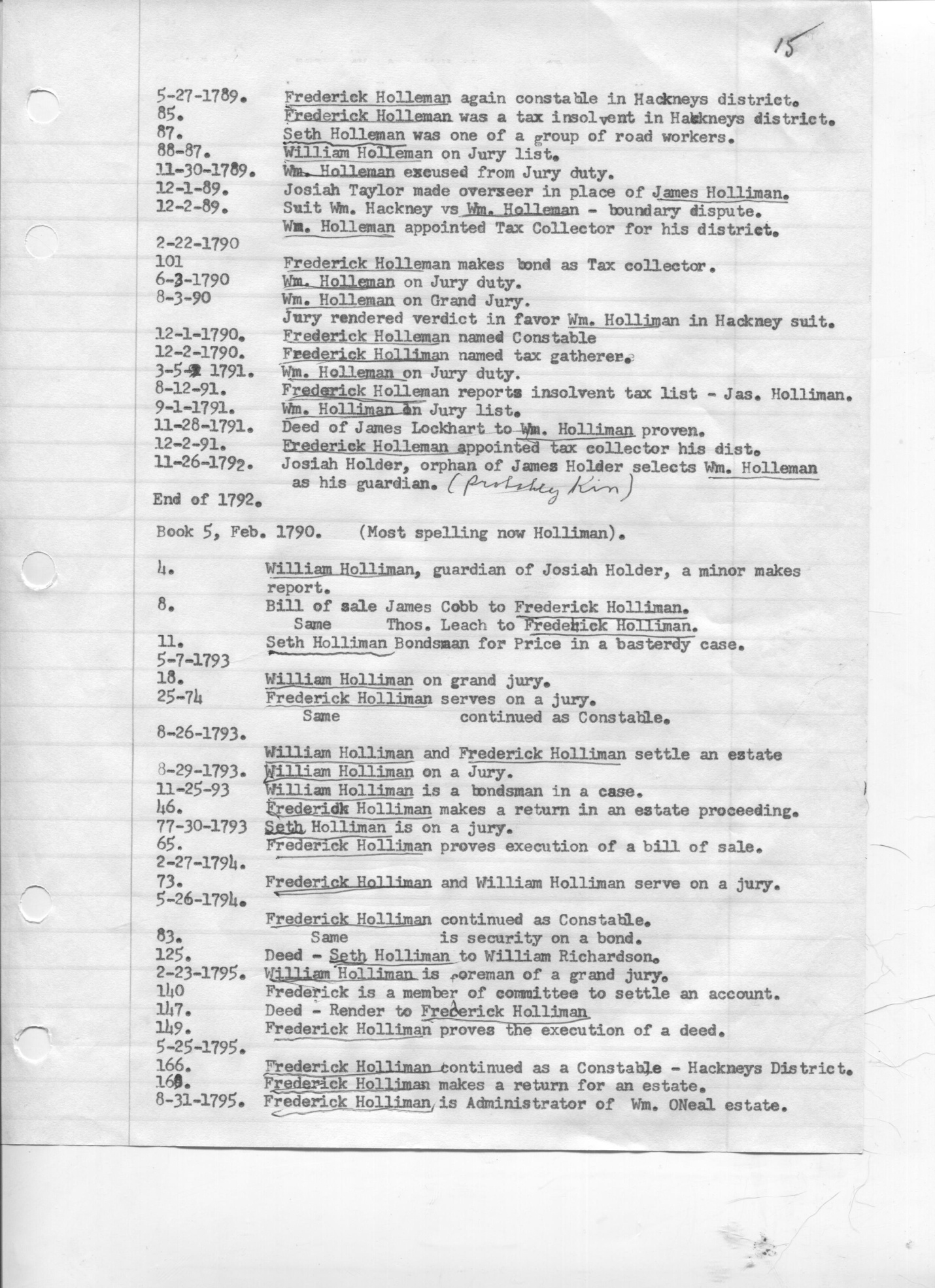 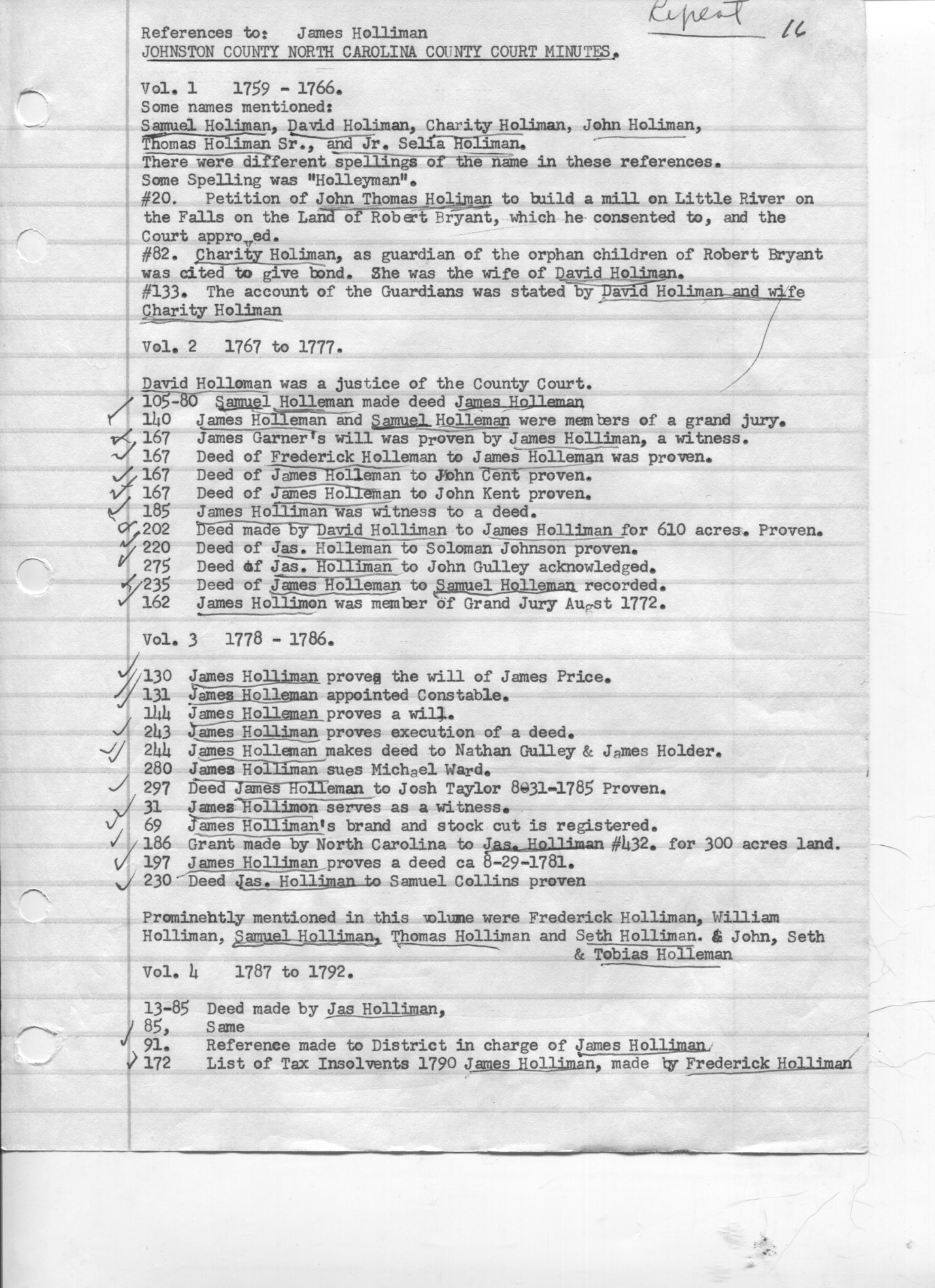 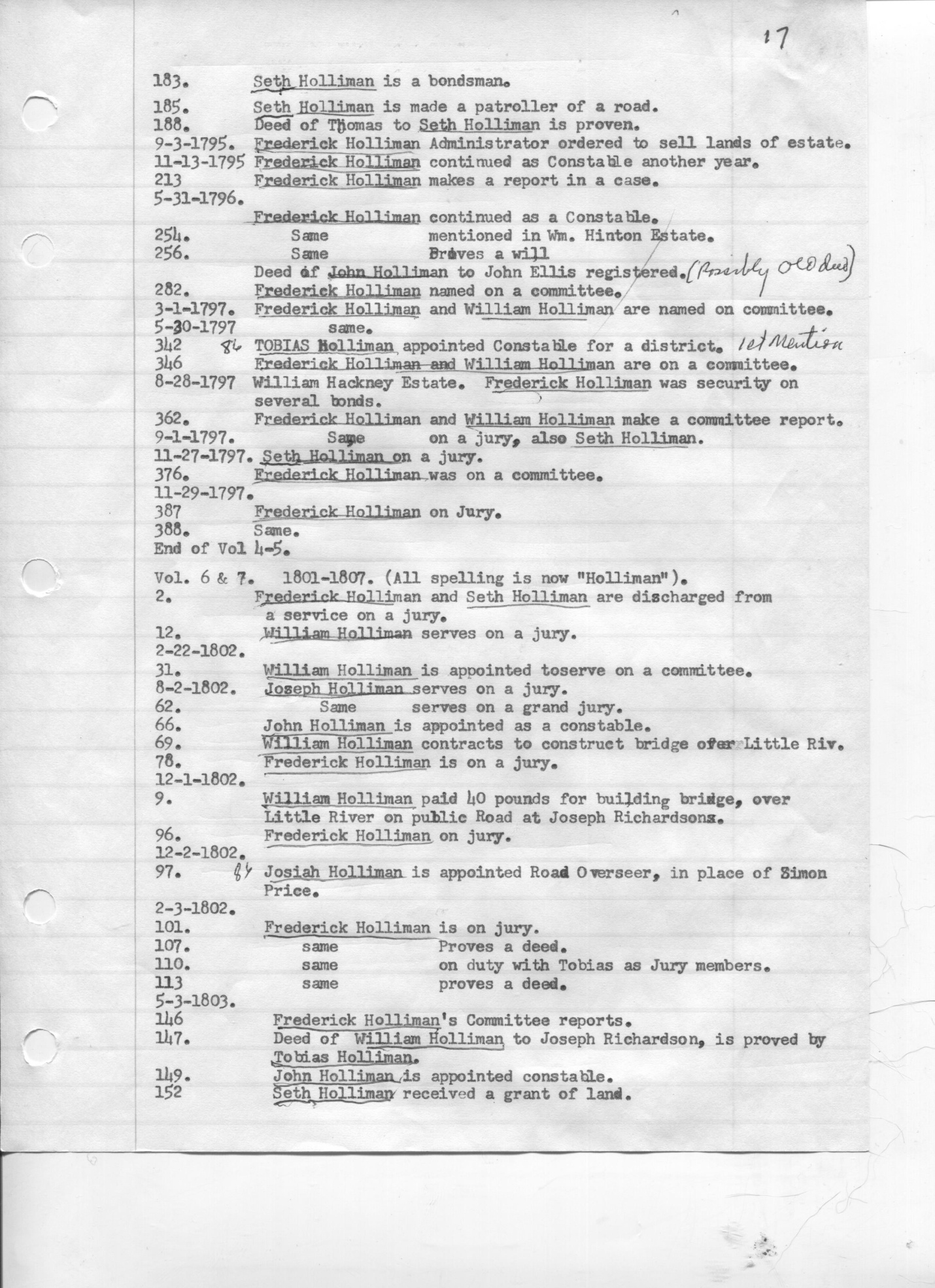 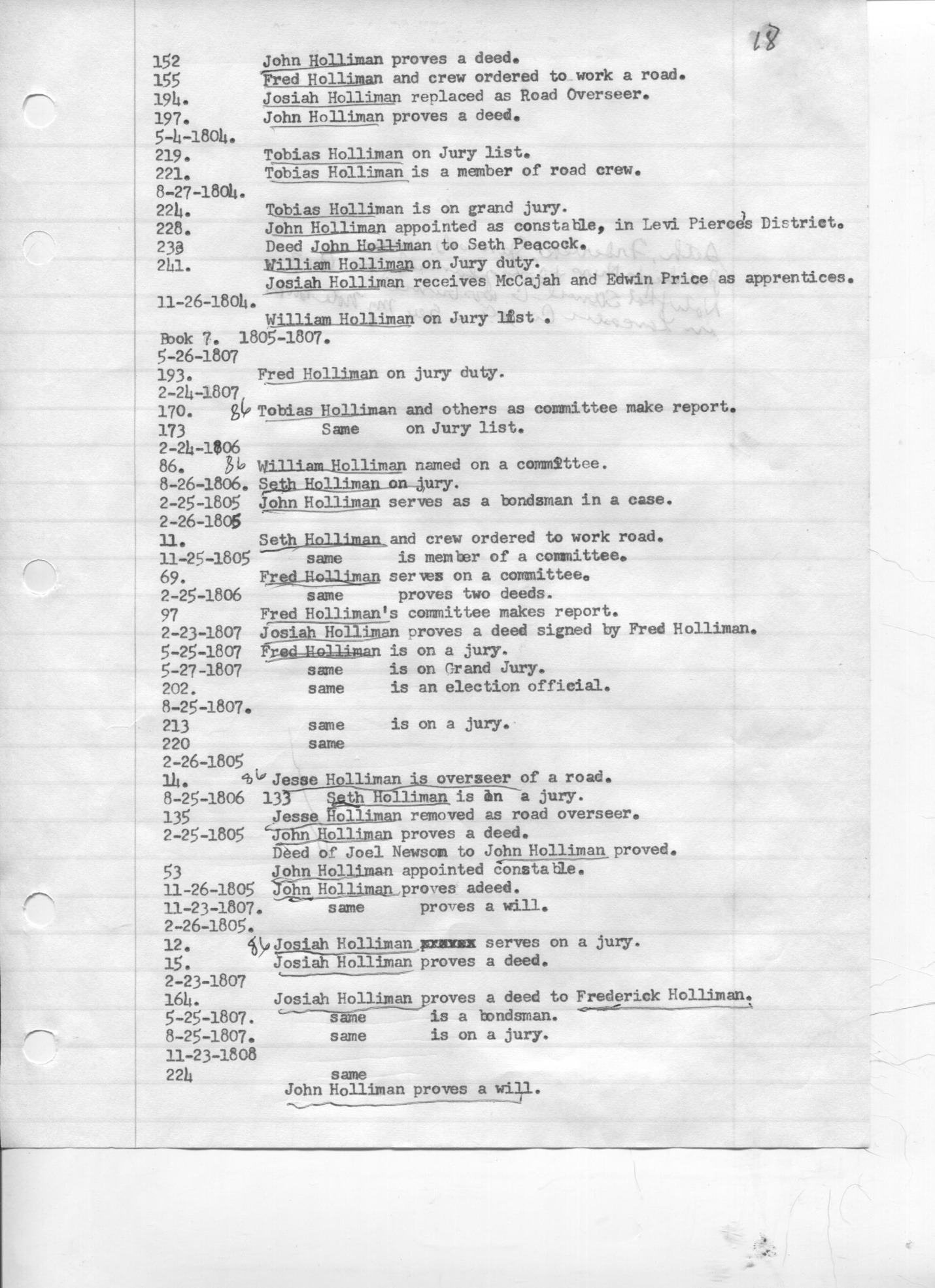 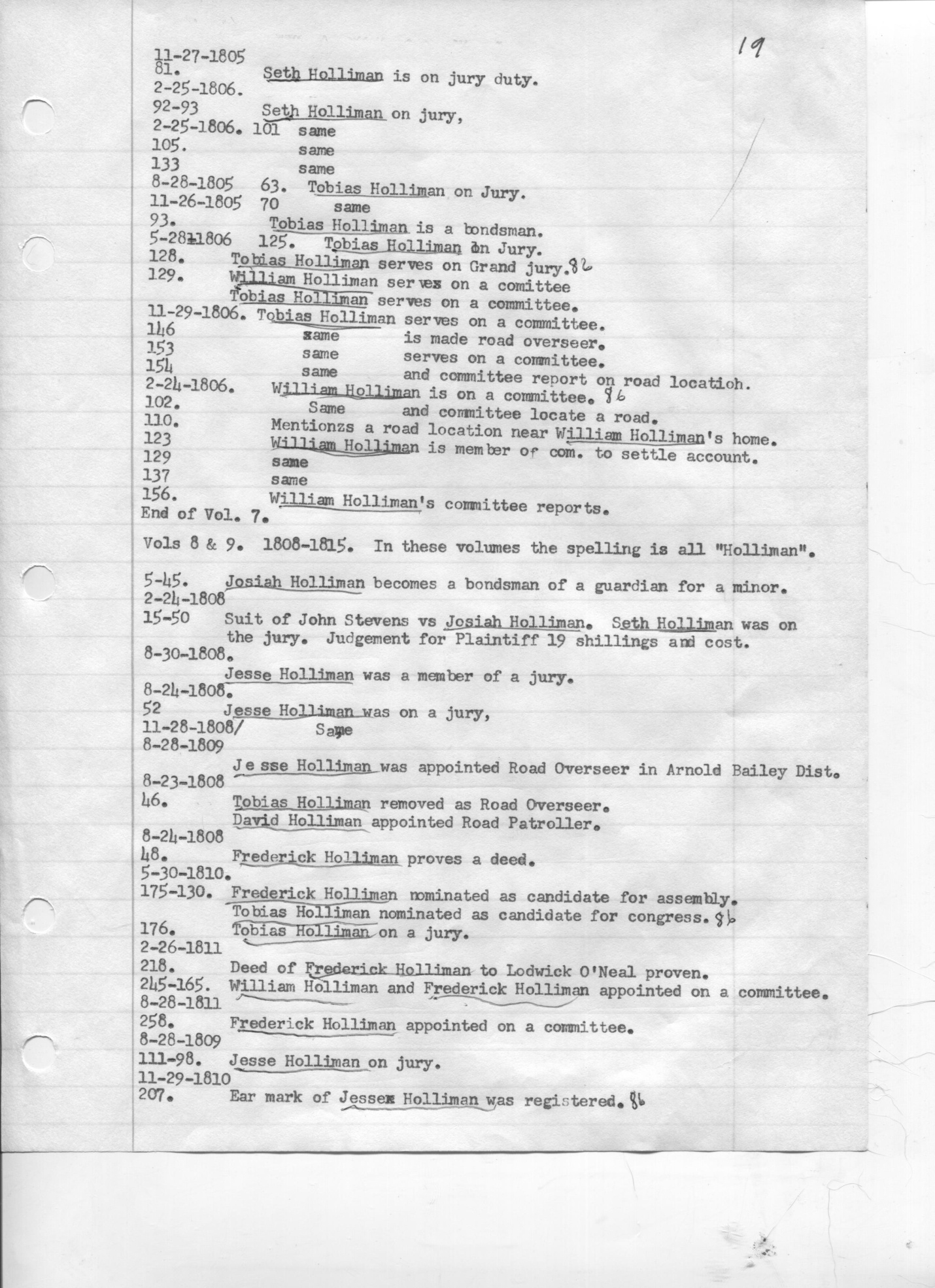 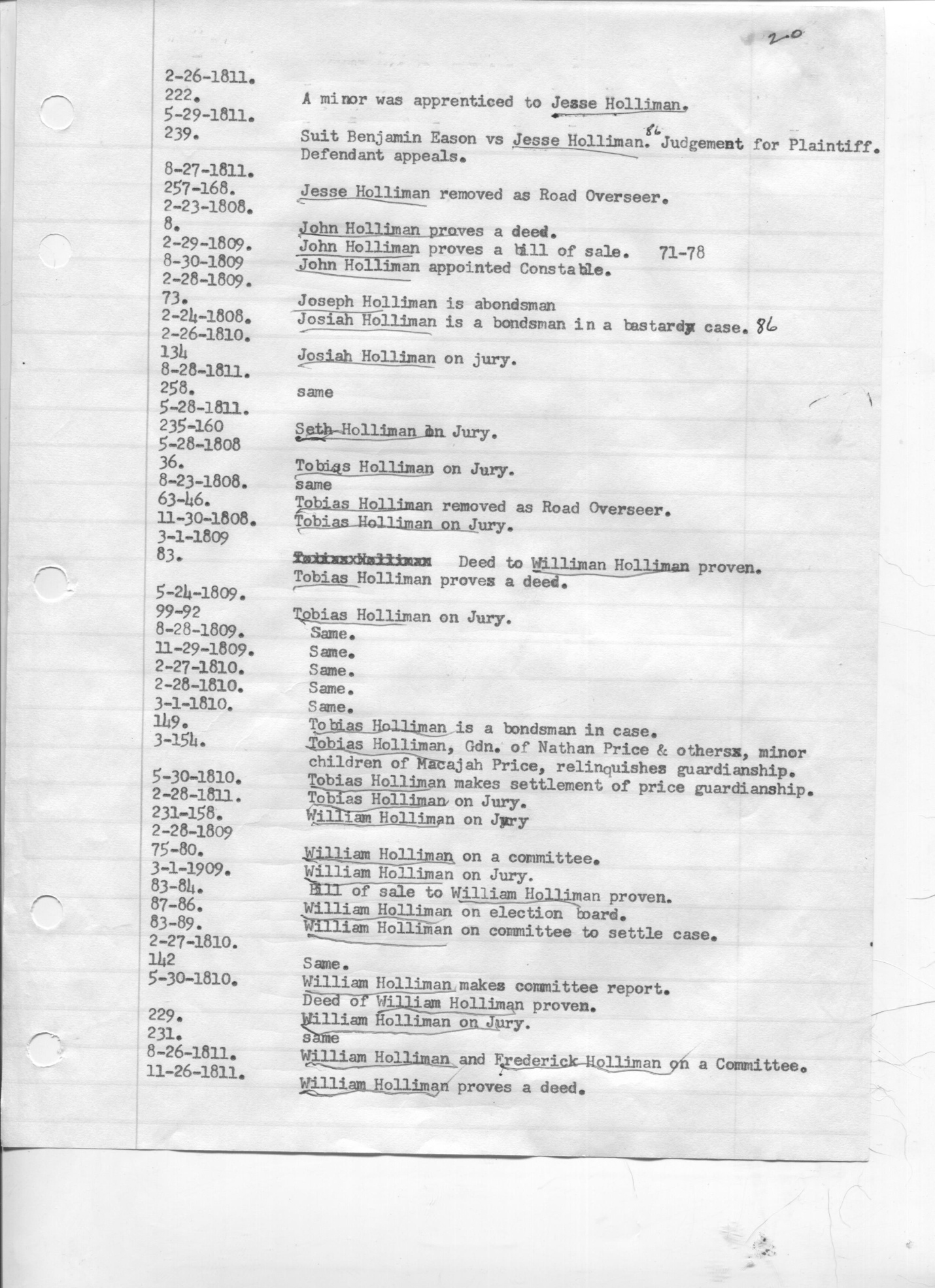 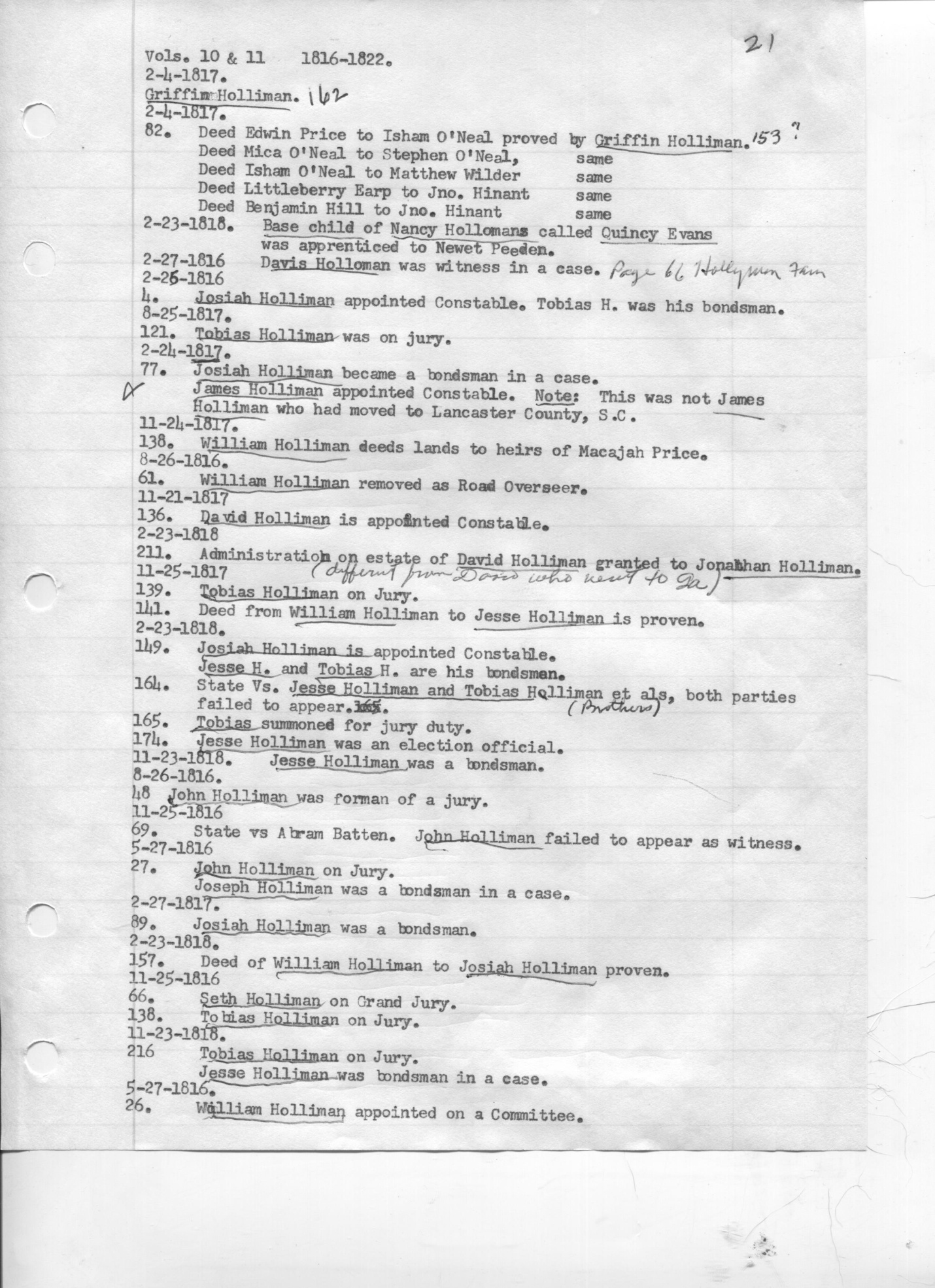 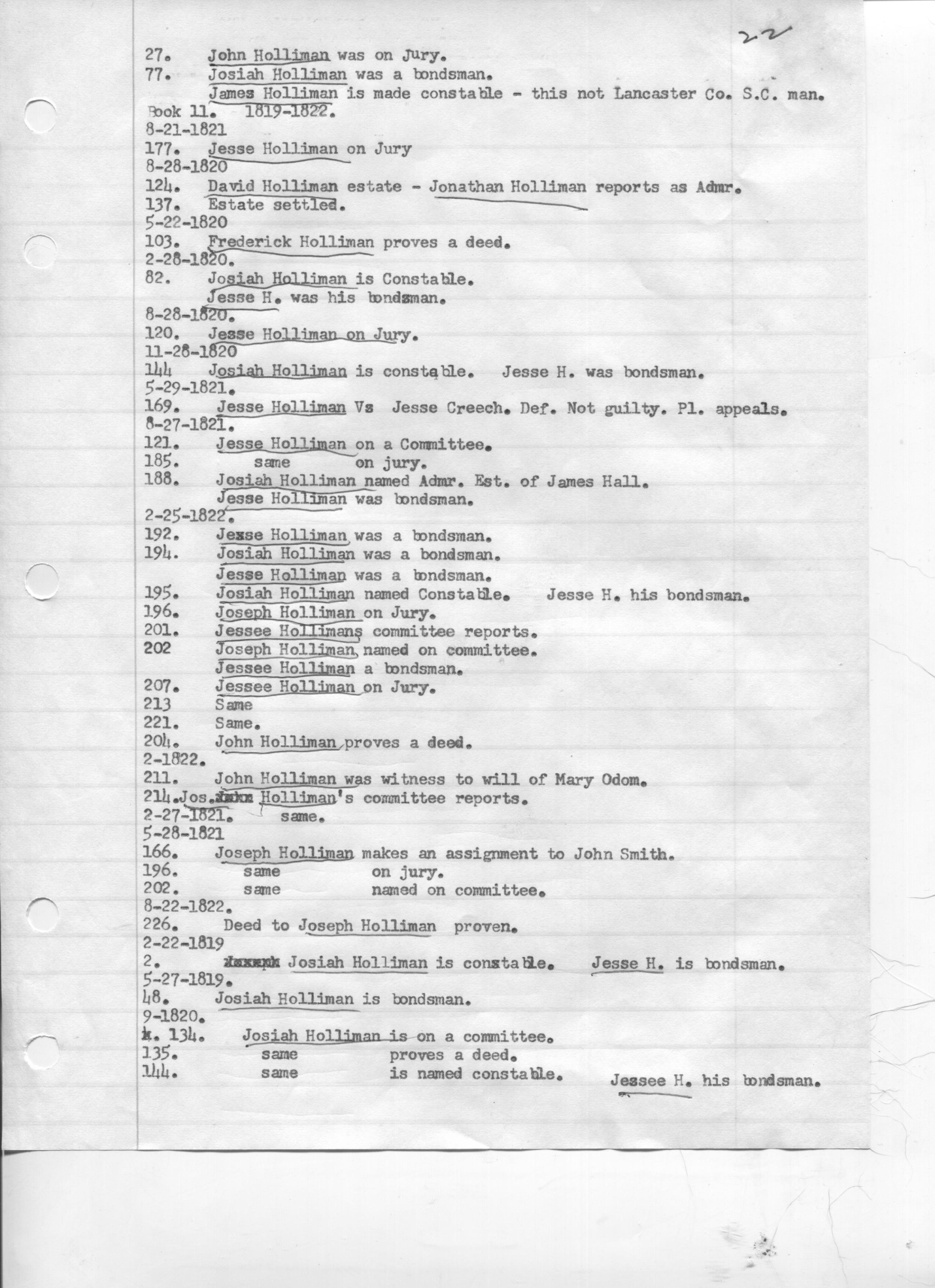 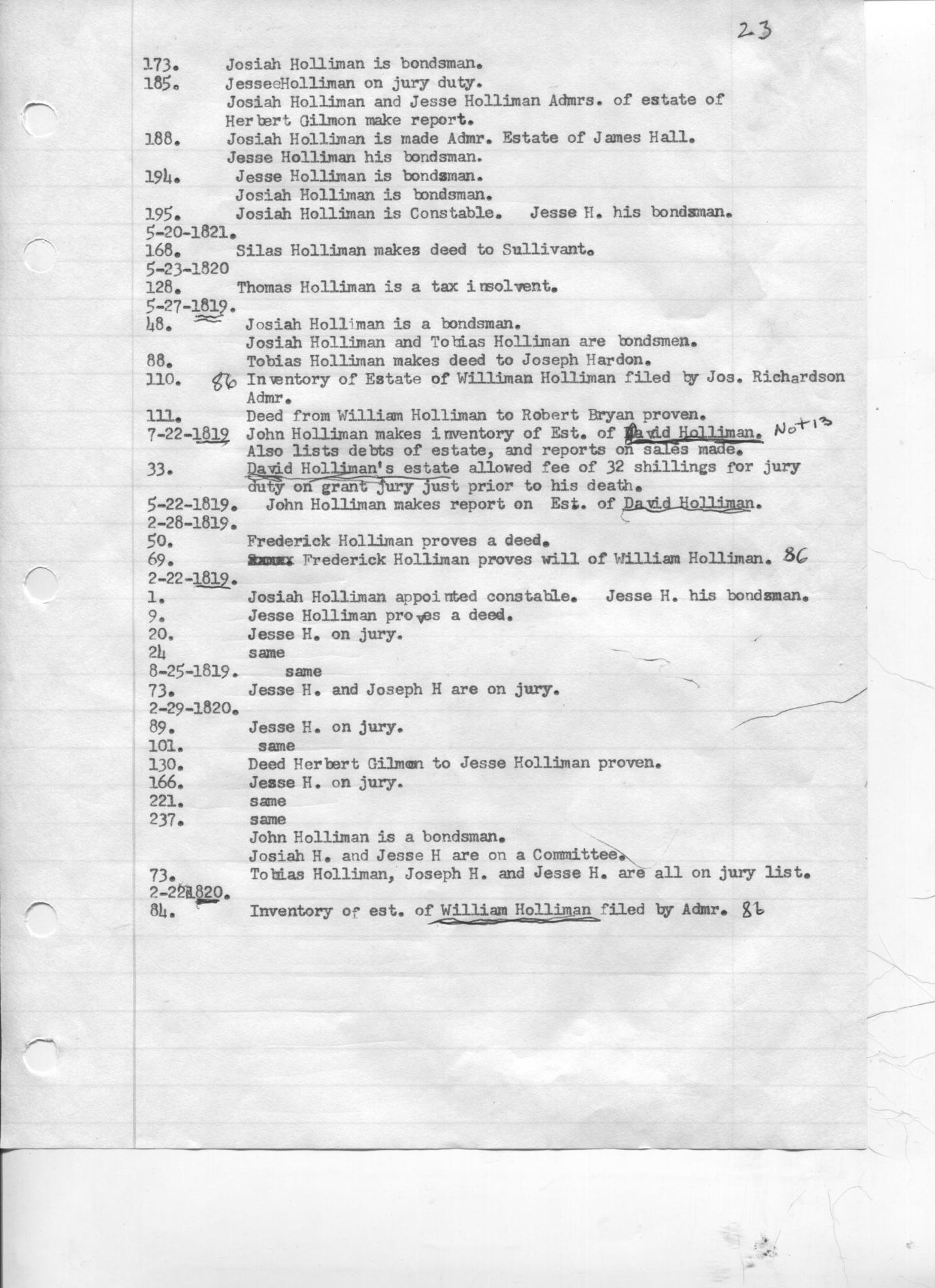 